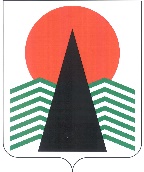 АДМИНИСТРАЦИЯ  НЕФТЕЮГАНСКОГО РАЙОНАпостановлениег.НефтеюганскО дополнительных мерах по предотвращению завоза и распространения 
новой коронавирусной инфекции, вызванной COVID-2019, 
на территории Нефтеюганского районаВ соответствии с Федеральными законами от 21.11.1994 № 68-ФЗ «О защите населения и территорий от чрезвычайных ситуаций природного и техногенного характера», от 30.03.1999 № 52-ФЗ «О санитарно-эпидемиологическом благополучии населения», Указом Президента Российской Федерации от 11.05.2020 № 316 
«Об определении порядка продления действия мер по обеспечению санитарно-эпидемиологического благополучия населения в субъектах Российской Федерации 
в связи с распространением новой коронавирусной инфекции (COVID-19)», Законом Ханты-Мансийского автономного округа – Югры от 16.10.2007 № 135-оз «О защите населения и территорий Ханты-Мансийского автономного округа – Югры 
от чрезвычайных ситуаций межмуниципального и регионального характера», постановлением Губернатора Ханты-Мансийского автономного округа – Югры 
от 25.02.2022 № 14 «О дополнительных мерах по предотвращению завоза 
и распространения новой коронавирусной инфекции, вызванной COVID-2019, 
в Ханты-Мансийском автономном округе – Югре»,  п о с т а н о в л я ю:Продлить до 31 марта 2022 года включительно:Предоставление государственных услуг в сфере государственной регистрации актов гражданского состояния по предварительной записи в соответствии с установленным режимом работы, с одновременным нахождением в помещении предоставления государственных услуг лиц из расчета помещения 1 кв.м на человека, но не более 8 человек, включая сотрудника органа записи актов гражданского состояния, с соблюдением защитного протокола.Отмену выездных мероприятий по государственной регистрации актов гражданского состояния и других торжественных мероприятий.Внести изменение в постановление администрации Нефтеюганского района от 24.02.2022 № 51-па «О дополнительных мерах по предотвращению завоза 
и распространения новой коронавирусной инфекции, вызванной COVID-2019, 
на территории Нефтеюганского района», признав подпункт 1.2 пункта 1 утратившим силу.Правовые акты администрации Нефтеюганского района, устанавливающие меры по предотвращению завоза и распространения новой коронавирусной инфекции, вызванной COVID-19, действуют в части, не противоречащей настоящему постановлению.Настоящее постановление подлежит размещению на официальном сайте органов местного самоуправления Нефтеюганского района.Контроль за выполнением настоящего постановления возложить 
на заместителей главы Нефтеюганского района по направлениям деятельности.Исполняющий обязанности Главы района 					                              С.А.Кудашкин 25.02.2022№ 270-па№ 270-па